まんたぐみ３月２７日（水）　　　　　天気・・・はれ☆園庭あそび園庭で「どろだんごづくり」に挑戦しているお友達と小さな虫探しをしている男の子。どろだんごは水の配分を自分たちで調整しながら作ろと頑張っていましたがなかなかできなくて、いつの間にかチョコレート牛乳？屋さんなどのドリンク屋さんになっていました。また今度どろだんごつくるんだ！と次回へのお楽しみだそうです。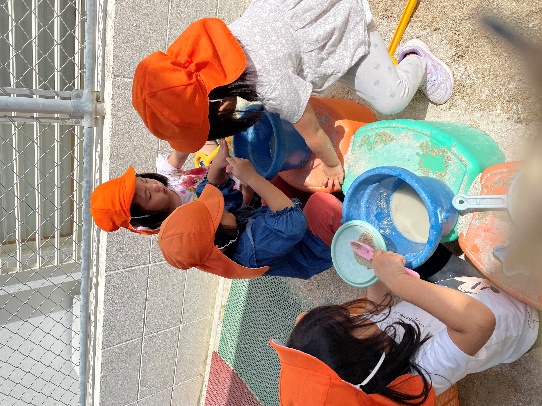 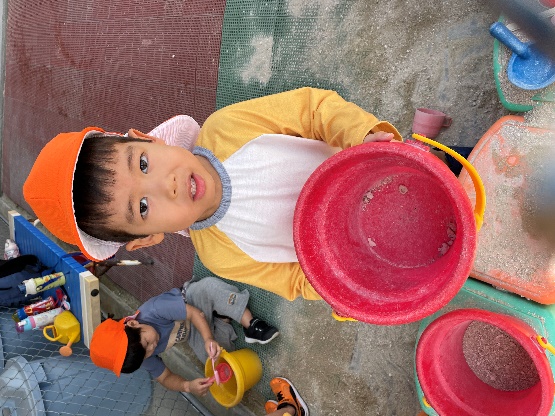 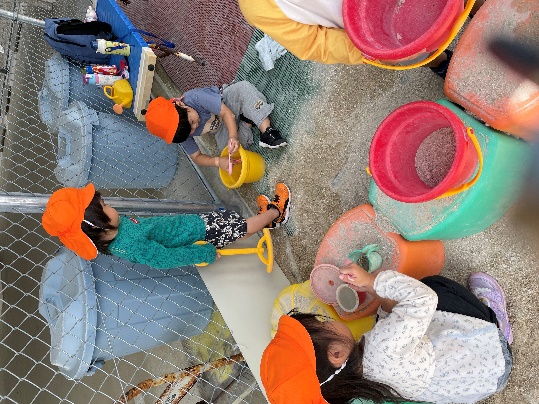 